NORTH HOLLYWOOD WEST NEIGHBORHOOD COUNCIL MINUTESGeneral Board MeetingWednesday, May 12, 20216:30pm – 8:30pmZoom MeetingEXECUTIVE COMMITTEEGreg WrightPresidentCarol RoseCo-Vice PresidentWillie LewisCo-Vice PresidentLorraine MatzaSecretaryLeslie Ann Myrick-RoseTreasurer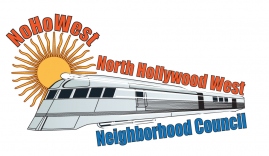 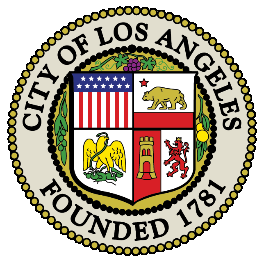 BOARD MEMBERSAlessandra Taryn BeaJim KompareRose LewisGabriel RamosCharles SavinarTopic1Call Meeting to Order – Roll Call – WelcomeMeeting was called to order at 6:30pm10 Present: Carol Rose, Leslie Myrick, Willie Lewis, Jim Kompare, Lorraine Matza, Rose Lewis,         Gabriel Ramos, Alessandra Taryn Bea, Greg Wright, Charles Savinar2Officer’s Reports: President’s Report – Greg Wright requested an email be sent to him when planning all committee meetings.Post agendas for committee meetings within 72 hours in advance of the meeting.  Send to board@nohowest.orgBoard members and stakeholders were encouraged to serve on a committee.(Land Use, Beautification, Outreach, Homelessness Committees).Headshots of board members for the NC website are requested.When board members abstain from voting it counts as a yes vote.There are three open board seats. Resident Seat, Community Based,Youth/Senior Seat: Youths must be ages 16-21; Seniors must be 50 +.  Vice President’s Report – Carol Rose stated the Tiny Homes project wasn’t assigned to any particular area.Secretary – Posting to the general board meeting, agendas needs to be received prior to the executive board meeting.Treasurer –When filling out the BAC mark the columns correctly regarding the abstentions and absent votes.3Reports and Announcements: LAPD Senior Lead OfficerLA City Council District RepresentativeOther Government Departments/AgenciesMary Jerejian – Assemblywoman Luz Rivas’s Office.  Mary.jerejian@asm.ca.gov.     818-767-3907Contact their office with EDD issues.Appointments Workshop is May 21 at 10:00am.FCC announced they are offering an emergency broadband benefit, Getemergencybroadband.orgTammy Ramirez – Scott Schmerelson’s Office LAUSDFor Teacher Appreciation Week, District #3 launched Bright Star Shout Out – all nominated super stars will be entered into a drawing to win a Target Gift card.  To nominate someone from the school community go to cd3.info\superstar.  The next drawing is Friday, May 14th at 4:30pmCoping with Change is May 13th at 4:30pm.  It is a wellness seminar for elementary school students togive children an opportunity to process their feelings (child@CD3.info\wellness)Celebrating Seniors is a platform where high school seniors share reflections. Stories may be posted at CD3@info\seniors.  An email was sent to Student Advisory Council regarding the open seat for the Youth board member.Atziri Camerena – Budget Advocate RepresentativeShe’s been working with Project Room Key at the VFW through the pandemic. Last day to submit any event submissions is May 20th.Last day for any requests to be submitted into the funding system is June 1st.Last day for funds to be utilized is June 20th.The next Fiscal Year’s Budget is $32,000.  Roll over $10,000 for current fiscal year.On-board sessions start May 22nd for those newly coming onto the board.In person meetings will be available pending clearing by the mayor’s office.Jeff Camp - Paul Krekorian CD2 Office    Jeff.camp@lacity.org    818-274-1064Bellaire Pocket Park update: Ribbon cutting ceremony is Friday, May 21st at 2:30pm.City of Los Angeles Public Works Third 3rd Annual Beautification Conference on Zoom is Tuesday, May 18th at 10:00am.A Ride Along with Senior Officer Carol Sawamura is Thursday, May 13th during the day and on Friday, May 14th in the evening hours until midnight.  Jeff will report his experience at the next board meeting.4Public Comment on Non-Agendized Items:There were no public comments.5DISCUSSION AND POSSIBLE ACTION: to approve the General Board Meeting Minutes from April 14, 2021Lorraine Matza brought a motion to approve the General Board Meeting Minutes from  April 14, 2021 as corrected, seconded by Jim Kompare9 Ayes: Carol Rose, Leslie Myrick, Willie Lewis, Jim Kompare, Lorraine Matza, Rose Lewis, Gabriel Ramos, Alessandra Taryn Bea, Greg Wright1 Abstention: Charles SavinarVote: (9-0-1) Motion Passed6DISCUSSION AND POSSIBLE ACTION:  to approve the April 2021 Monthly Expenditure ReportLorraine Matza brought a motion to approve the April 2021 Monthly Expenditure Report, seconded by Leslie Myrick9 Ayes: Carol Rose, Leslie Myrick, Willie Lewis, Jim Kompare, Lorraine Matza, Rose Lewis, Gabriel Ramos, Alessandra Taryn Bea, Greg Wright1 Abstention: Charles SavinarVote: (9-0-1) Motion Passed7DISCUSSION AND POSSIBLE ACTION: to change the NoHo West Neighborhood Council regular meeting date from the 4th Wednesday of the month at 7pm to the 2nd Wednesday of the month at 6:30pm beginning June, 2021Lorraine Matza brought a motion to change the NoHo West Neighborhood Council regular meeting date from the 4th Wednesday of the month at 7pm to the 2nd Wednesday of the month at 6:30pm beginning June, 2021, seconded by Leslie Myrick9 Ayes: Carol Rose, Leslie Myrick, Willie Lewis, Lorraine Matza, Rose Lewis, Gabriel Ramos, Alessandra Taryn Bea, Greg Wright, Charles Savinar1 Abstention: Jim KompareVote: (9-0-1) Motion Passed8DISCUSSION AND POSSIBLE ACTION: to sponsor a tiny home at Alexandria Park at a cost of $3000Lorraine Matza brought a motion to sponsor a tiny home at Alexandria Park at a cost of $3000, seconded by Leslie Myrick10 Ayes: Carol Rose, Leslie Myrick, Jim Kompare, Willie Lewis, Lorraine Matza, Rose Lewis, Gabriel Ramos, Alessandra Taryn Bea, Greg Wright, Charles SavinarVote: (10-0-0) Motion Passed9DISCUSSION AND POSSIBLE ACTION: to establish an Ad Hoc Committee to create Standing Rules Charles Savinar brought a motion to establish an Ad Hoc Committee to create Standing Rules, seconded by Jim KompareLorraine Matza appointed as Chair10 Ayes: Carol Rose, Leslie Myrick, Jim Kompare, Willie Lewis, Lorraine Matza, Rose Lewis, Gabriel Ramos, Alessandra Taryn Bea, Greg Wright, Charles SavinarVote: (10-0-0) Motion Passed10DISCUSSION: by Christina Holland of LADWP to present new projects happening in our area followed by a question and answer period Christina Holland presented on LADWP new projects.11BOARD MEMBER COMMENTS ON NON-AGENDIZED ITEMSCarol Rose – Woods main office was burned down as a result of a car crash.Ice plants will be planted on the South side of the slope on May 17th.12NEIGHBORHOOD COUNCIL COMMITTEE REPORTSGabriel Ramos – He met with a representative of Royal Fresh Neighborhood Market on Sherman Way and Coldwater the beginning of May.  He wants to be on the agenda for June for support of a full line of alcohol beverages.13ANNOUNCEMENTSThere were no announcements.14   ADJOURMENTMeeting adjourned at 8:14pm.151617AdjournmentMeeting adjourned at 7:50pm